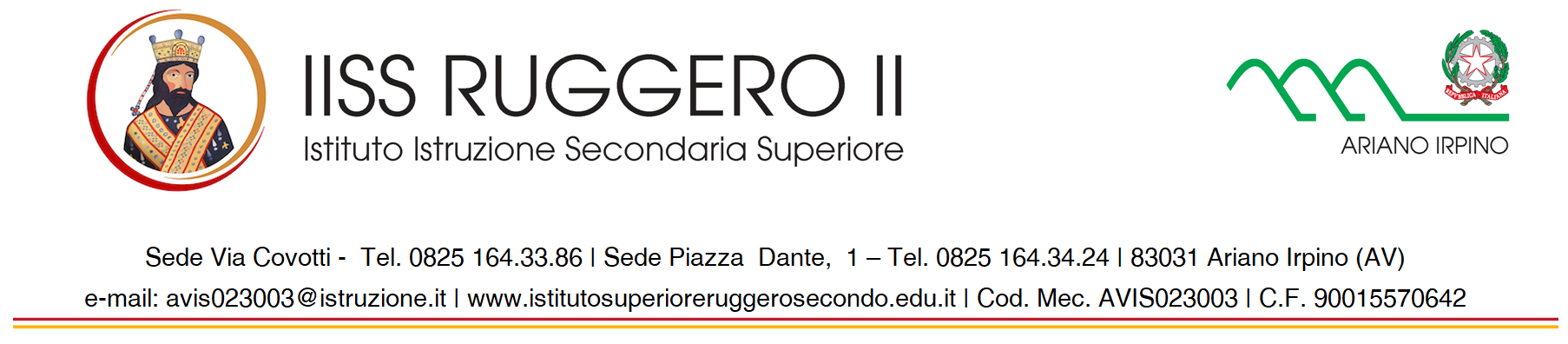 Richiesta accesso allo Sportello d'Ascolto a.s. 2020/2021(da inoltrare almeno 5 giorni prima dell’incontro richiesto)- GENITORI -Il/La sottoscritto/a __________________________________________________________________padre/madre  dell’alunno/a   	_________________________________della classe _______ sez. _____ dell’indirizzo ___________________________________________CHIEDEdi accedere allo sportello di ascolto per le seguenti motivazioni:___________________, il _______________________Firma_________________________________________